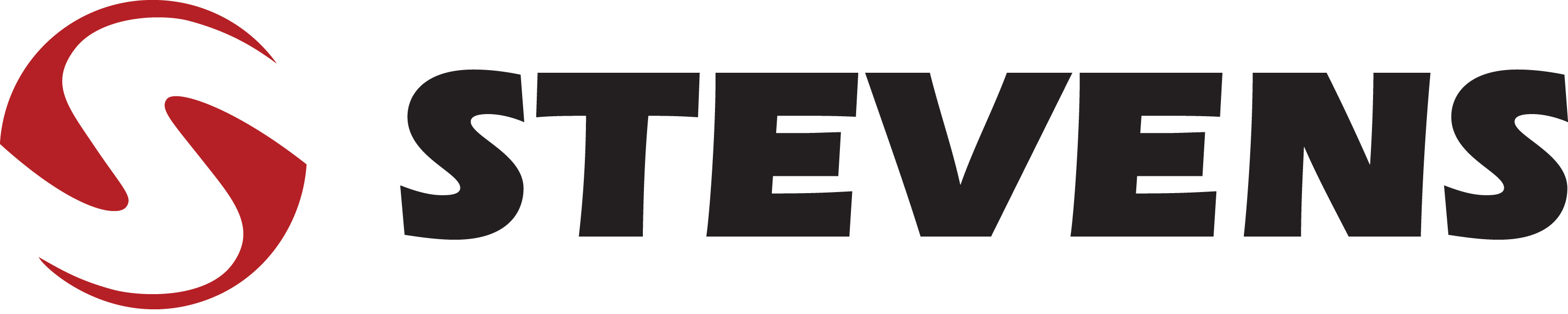  														Contact: J.J. ReichCommunications Manager														Shooting Sports	(763) 323-3862 FOR IMMEDIATE RELEASE 		 		    E-mail: pressroom@vistaoutdoor.comStevens Offers Muddy Girl Camo Pump-Action 20-Gauge in Compact and Youth ModelsSUFFIELD, Conn. – August 5, 2016 – Stevens has expanded its popular 320 pump shotgun line with two new 20-gauge models designed specifically with women and youth in mind. The 320 series has a reputation for solid, affordable performance for everything from wing-shooting to home defense. Shipments of this new product are being delivered to dealers now.These new shotguns boast the same great features as Stevens’ other 20-gauge 320 field-grade models, including dual slide bars, a rotary bolt, rugged synthetic stock, vent rib and a five-round capacity. Both models include interchangeable chokes and come in compact and standard length of pull models, finished in Muddy Girl camo. Features & BenefitsRugged synthetic fore-end and stock in Muddy Girl® camoBottom-load, right-eject pump actionMid-length fore-endBeaded front sightStandard length of pull: 13.75 inchesCompact length of pull: 13.25 inchesDual slide bars and rotary boltFive-plus-one capacityVent ribPart No. / Description / MSRP22560 / 320 Field Grade, Muddy Girl Compact, 20 Ga. / $26422561 / 320 Field Grade, Muddy Girl Youth, 20 Ga. / $264Stevens by Savage Arms is a brand of Vista Outdoor Inc., an outdoor sports and recreation company. To learn more about Stevens and Savage Arms, visit www.savagearms.comAbout Vista OutdoorVista Outdoor is a leading global designer, manufacturer and marketer of consumer products in the growing outdoor sports and recreation markets. The company operates in two segments, Shooting Sports and Outdoor Products, and has a portfolio of well-recognized brands that provides consumers with a wide range of performance-driven, high-quality and innovative products for individual outdoor recreational pursuits. Vista Outdoor products are sold at leading retailers and distributors across North America and worldwide. Vista Outdoor is headquartered in Utah and has manufacturing operations and facilities in 13 U.S. States, Canada, Mexico and Puerto Rico along with international customer service, sales and sourcing operations in Asia, Australia, Canada, Europe and New Zealand. For news and information, visit www.vistaoutdoor.com or follow us on Twitter @VistaOutdoorInc and Facebook at www.facebook.com/vistaoutdoor.	###